Chairs Council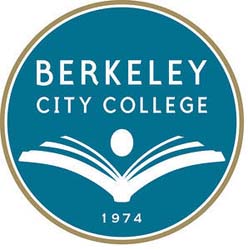 Date: February 8th 2018             Location: TLC Chair: Tom Kies, Social Science Dept. Chair/Kuni Hay Vice President of Instruction Mission:  Berkeley City College’s mission is to promote student success, to provide our diverse community with educational opportunities, and to transform lives. The College achieves its mission through instruction, student support and learning resources, which enable its enrolled students to earn associate degrees and certificates, and to attain college competency, careers, transfer, and skills for lifelong success.Vision: Berkeley City College is a premier, diverse, student-centered learning community, dedicated to academic excellence, collaboration, innovation and transformation.Chairs Meeting schedule Spring 2018February 23rd, March 2nd, March 23rd, April 13th, April 27th, May 11th, May 25thMembers:Claudia Abadia (Math), Fabian Banga (co-Languages), Mary Clark-Miller (co-MMART), Barbara Des Rochers (co-Science), Heather Dodge (Library), Iva Ikeda (co-Languages), Thomas Kies (Social Sciences), Cora Leighton (Arts & Cultural Studies), Jenny Lowood (English), Gabriel Martinez (co-Counseling), Siraj Omar (co-Science), Paramsothy Thananjeyan (Business/CIS), Rachel Simpson (co-MMART), Susan Troung (co-Counseling), Gabe Winer (ESL). Heather Dodge. TIMEAGENDA TOPICLEADERDESIRED OUTCOME1:30-2:00Preview agenda for today’s meeting Introductions of departments for our new VPI! TomWelcomeReview today’s agenda2:00-2:30 Semester StartSpring 2018 semester kickoff Enrollment updateSemester beginning check inKuni, and the Deans Informational Items 2:10-2:45      Spring Work Fall and Spring 2018 Scheduling Faculty positions, hiring for 2018-2019 Guided Pathways Task ForceChair & Department Chair ElectionsFaculty Prioritization Review Program Review FA 2018Tom, Kuni, and the Deans Planning for 2018-192:45-3:00         Discussion         New VPI Q and A What was helpful, what would you like for the Chairs meeting?KuniIntroductions 3:00-3:15 Wrap up:Agenda items for the next meetingAll